KINDERCHIRURGIE; KINDERUROLOGIE
ZENTRUM KINDERCHIRURGIE HANNOVER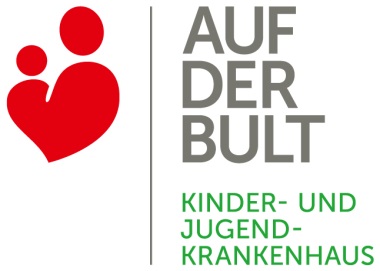 Urotherapeutische BeratungMiktionsprotokollName:						      geb.:			Medikamente/Dosierung:							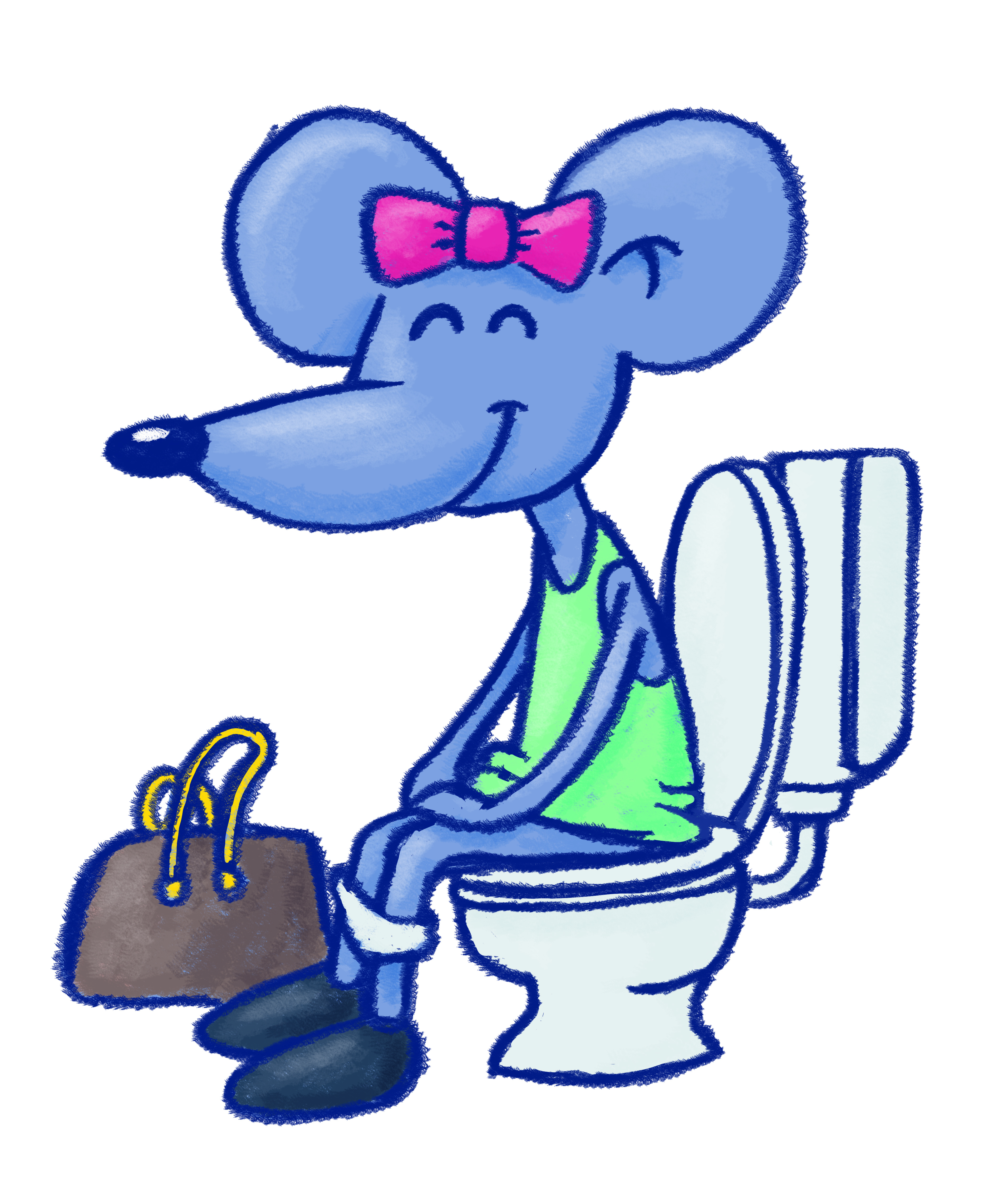 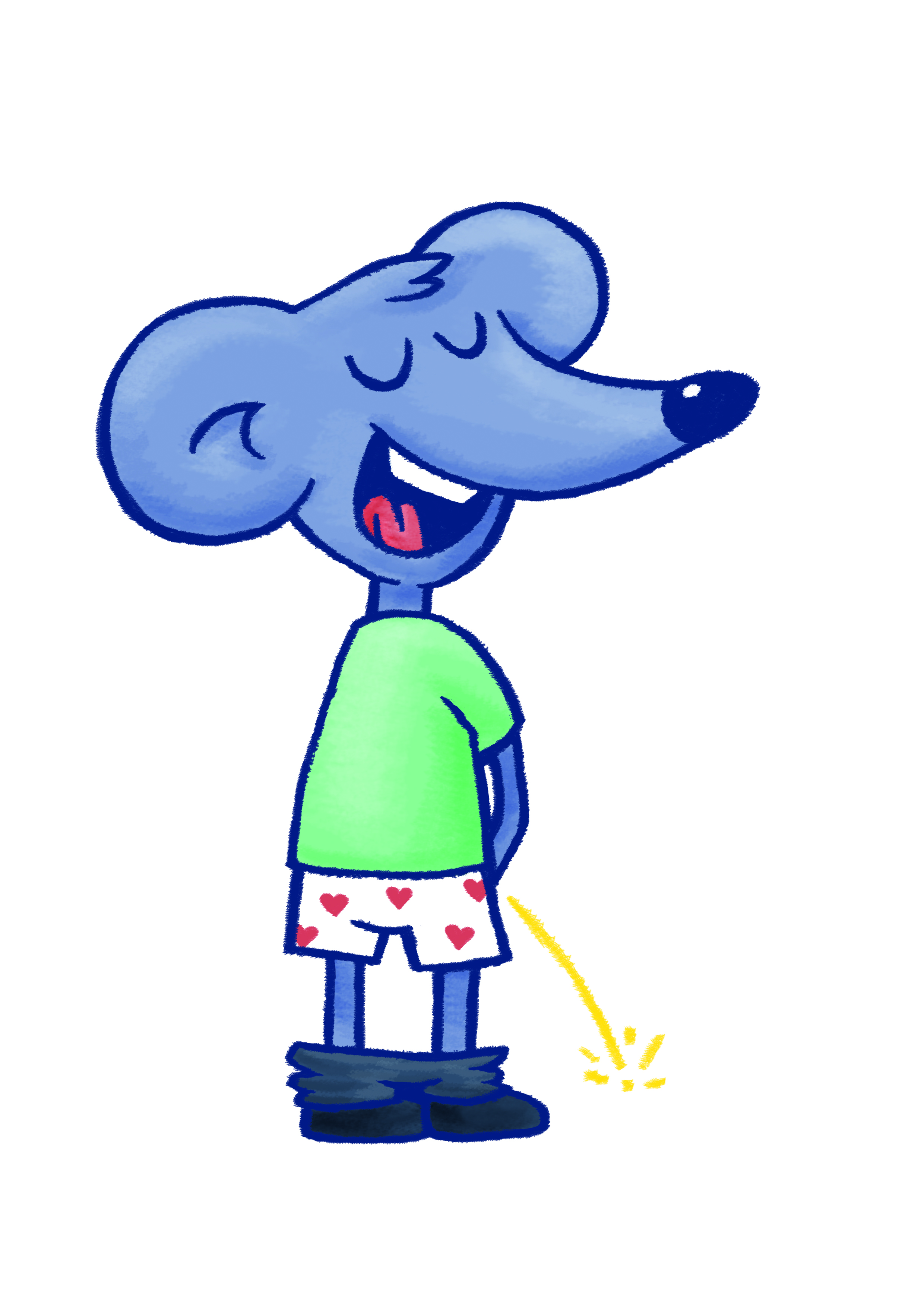 Tag		Datum:Mein Bett war heute Nacht	 nass	 trocken  (bitte ankreuzen)Ich trage nachts eine Windel	 ja	 neinHeute Nacht bin ich durch das Einnässen aufgewacht	 ja	 neinErster Morgenurin _____ ml oder Nachtwindelgewicht ______ gTag		Datum:Mein Bett war heute Nacht	 nass	 trocken  (bitte ankreuzen)Ich trage nachts eine Windel	 ja	 neinHeute Nacht bin ich durch das Einnässen aufgewacht	 ja	 neinErster Morgenurin _____ ml oder Nachtwindelgewicht ______ gTag		Datum:,Mein Bett war heute Nacht	 nass	 trocken  (bitte ankreuzen)Ich trage nachts eine Windel	 ja	 neinHeute Nacht bin ich durch das Einnässen aufgewacht	 ja	 neinErster Morgenurin _____ ml oder Nachtwindelgewicht ______ g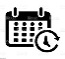 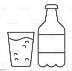 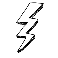 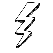 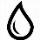 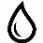 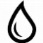 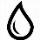 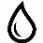 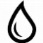 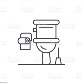 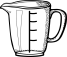 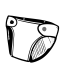 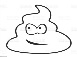 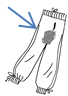 UhrzeitTrinkmengein mlHarndrang+         ++Hosefeucht    nass+         ++zur Toilette gegangenja     neinUrinmenge in ml oder Windelgewicht in gStuhlgangStuhlschmieren / EinkotenInsges.:UhrzeitTrinkmengein mlHarndrang+         ++Hosefeucht    nass+         ++zur Toilette gegangenja     neinUrinmenge in ml oder Windelgewicht in gStuhlgangStuhlschmieren / EinkotenInsges.:UhrzeitTrinkmengein mlHarndrang+         ++Hosefeucht    nass+         ++zur Toilette gegangenja     neinUrinmenge in ml oder Windelgewicht in gStuhlgangStuhlschmieren / EinkotenInsges.: